Консультация для родителейКакие игрушки необходимы детям в 3 - 4  года.Цель:1) Дать родителям знания о значении игрушки, ее роли в игре ребенка;2) Вооружить знаниями о целесообразном педагогическом подборе игрушек.    Развитие эмоционального мира ребёнка невозможно без игрушек. Именно они позволяют ребёнку выразить свои чувства, исследовать окружающий мир, учат общаться и познавать себя. У каждого ребёнка должна быть такая игрушка, которой он может пожаловаться, которую поругает и накажет, пожалеет и утешит. Именно она поможет преодолеть ему страх одиночества, когда родители куда-то уйдут, страх темноты, когда выключается свет и надо уснуть, но не в одиночестве, а с подружкой-игрушкой. На них иногда злятся, их наказывают, ломают, но о них вспоминают в минуты детского горя, достают из коробки, шьют новые наряды, пришивают уши и хвосты.   Обычно в "друзья" маленькие мальчики и девочки выбирают плюшевые игрушки: котёнка, зайчонка, медвежонка, куколку. То есть существо, близкое и понятное ребёнку. Несомненно, у ребёнка должен быть определённый набор игрушек, способствующих развитию его чувственного восприятия, мышления, кругозора, позволяющих ему проигрывать реальные и сказочные ситуации, подражать взрослым.   Игрушки из реальной жизни.   Кукольное семейство (может быть и семья  зверюшек), кукольный домик, мебель, посуда, машины, лодка, касса, весы, медицинские и парикмахерские принадлежности, часы, стиральные машины, плиты, телевизоры, мелки и доска, счёты, музыкальные инструменты, железные дороги, телефон и т.д.Игрушки, помогающие "выплеснуть" агрессию.   Солдатики, ружья, мячи, надувные груши, подушки, резиновые игрушки, скакалки, кегли, а также дротики для метания и т.д.Игрушки для развития творческой фантазии и самовыражения. Кубики, матрёшки, пирамидки, конструкторы, азбуки, настольные игры, разрезные картинки или открытки, краски пластилин, мозаика, наборы для рукоделия, нитки, кусочки ткани, бумага для аппликаций, клей и т.д.  Технические игрушки. Эти игрушки все больше входят в жизнь. К ним относятся конструкторы, всевозможные технические агрегаты. Особой популярностью у детей пользуются разнообразные конструкторы «Лего», развивающие мелкую моторику пальцев, ориентировку в пространстве, мышление, творчество. Дети любят строить из деталей «башни» различной высоты. Различные машины с надписями «Хлеб», «Скорая помощь», «Продукты» и т. д. учат детей ориентироваться в социальной жизни.   Игрушки - забавы. Это смешные фигурки зверей, животных, человечков и т. д., например, зайчик, играющий на барабане, курочка, клюющая зерно, повар, готовящий обед. В основе их лежит движение, сюрприз, неожиданность. Их назначение - позабавить детей, вызвать смех, сопереживание, радость, воспитать чувство юмора.Маскарадно - елочные игрушки. Эти игрушки связаны с празднованием Нового Года. Различные атрибуты (ушки, хвост, клюв) помогают детям вжиться в образ того или иного персонажа.  Спортивно - моторные игрушки. Для детей дошкольников младшего возраста спортивные игрушки предназначены для дальнейшего развития моторики движений детей, для стимулирования общей двигательной активности, желания брать их для участия в подвижных играх и физических упражнениях вместе со взрослыми и другими детьми.Для спортивных игр предлагаются мячи среднего и большого размера, так как поймать руками маленький мяч ребенку в этом возрасте достаточно тяжело из-за отсутствия четкой координации движений. Младшеньким дошкольникам для развития основных групп мышц необходимы разнообразные мельнички, обручи, педальные машины, трехколесные велосипеды; для тренировки вестибулярного аппарата - качели, лошадки - качалки. Войти в образ, воспроизвести определенную роль ребенку помогают элементы костюмов для подвижных игр («Лохматый пес», «Кот и птички» и подобные).  Театральные игрушки. Эти игрушки по содержанию являются образными, но имеют особое назначение - служат целям эстетического воспитания, развития речи, воображения. К ним относятся, например, Петрушка, куклы бибабо, настольный театр. Показ сказки при помощи настольного театра способствует более яркому и быстрому ее запоминанию.   Музыкальные игрушки. Это погремушки, бубны, колокольчики, дудочки, игрушки. Изображающие пианино, гитару, балалайки и др. музыкальные инструменты. Дети учатся различать звуки различных инструментов, строить ритмический рисунок, пытаются правильно извлекать из них звуки.  Дидактические игрушки или игрушки для развития творческой фантазии и самовыражения. Этим игрушкам принадлежит особое место. С помощью дидактических игр дети знакомятся с цветом, формой, величиной и т. д. К ним относятся разноцветные вкладыши, матрешки, мозаики, пазлы, лото, кубики, пирамидки, краски, пластилин, различные наборы для рукоделия. Эти игрушки воспитывают у детей сосредоточенность, настойчивость, усидчивость, умение сконцентрировать внимание, целеустремленность, умение доводить дело до конца, а также способствуют развитию мелкой моторики рук.    Строительные игрушки. Эти игрушки состоят из геометрических тел. Строительные игрушки могут быть мелкими (различные строительные наборы) и крупными (модули). С мелким стройматериалом дети играют на столе, создавая различные постройки. С крупным строительным материалом удобнее играть на полу создавать различные домики, из окон которых можно выглядывать, воротца, переходы, в которые удобно пролезать.   На улице для малышей удобны различные песочные наборы - ведерки, совочки, различные формочки для лепки из песка.  Помните, что все, кроме любимой игрушки, надо периодически менять и обновлять. Если вы заметили, что малыш долго не берет какую-либо игрушку, значит она ему просто не нужна. Спрячьте ее. А через некоторое время ее появление вызовет эмоциональный или познавательный интерес у ребенка.    И еще один совет. Не водите слишком часто детей в магазин игрушек с множеством соблазнительных, но дорогих товаров. Сколько слез и страданий малышей видели сидящие на прилавках дорогие куклы, машины, звери. Эти переживания неспособности получить то, что ему очень хочется, ребенку совсем не нужны. Только когда вы сами готовы подарить ребенку радость, ведите его в магазин и делайте ему праздник. Но при этом, придерживайтесь следующих правил:• Убедитесь в безопасности игрушки во избежание травм;• Игрушки не должны иметь резкого запаха, способного вызвать аллергию, так как малыши часто стараются взять игрушку в рот;• Игрушки должны соответствовать действительности и эстетическим требованиям (цвет, форма, внешний вид) ;• Игрушки должны соответствовать возрасту детей! Покупая игрушку, смотрите, для детей какого возраста она предназначена.При покупке игрушек пользуйтесь простым правилом: игрушки следует выбирать, а не собирать!   К трём годам детишек набор игрушек расширяется. К ярким, разноцветным, с чёткой формой игрушкам прибавляются простейшие конструкторы, которые малыши собирают вместе со взрослыми, всегда при этом испытывая удовольствие и восторг от того, что из странных кусочков может получиться замечательная, понятная ребёнку фигура-игрушка. На этом возрастном этапе ребёнок начинает активно включаться в мир реальных жизненных ситуаций, узнаёт, что люди  заняты в жизни работой и имеют разные профессии, сталкиваются с проблемами и находят выход из конфликтов. Поэтому чаще всего ребёнок выбирает сюжеты для ролевых игр из той жизни, которая его окружает. Дети играют в "дочки-матери", "в папу и маму", в "магазин", в "доктора", "детский сад" и.т.п. Игрушки в этом возрасте увеличиваются в размерах (большая кукла, большой медведь и т.д.). Правильной будет покупка парикмахерских наборов, чайных и столовых сервизов, принадлежностей доктора Айболита, мебели и других предметов, отображающих различные стороны реальности. Стремление ребёнка жить общей со взрослыми жизнью свидетельствует о новом этапе в развитии эмоций и социальной адаптации. Основное требование – "бытовые игрушки" должны быть похожи на "оригинал" и быть достаточно прочными.К четырём годам ролевая игра становится основным видом деятельности ребёнка. Усложняется содержание игры, многие игрушки становятся ненужными, т.к. детская фантазия способна превратить конкретные предметы в воображаемые. Так, карандаш может стать волшебной палочкой, зелёные листья – деньгами, нарисованные орнаменты на бумаге – коврами в кукольной квартире. Именно поэтому в таком возрасте наибольшую пользу ребёнку принесут не дорогие и бесполезные игрушки, а функциональные, пусть даже сделанные своими руками.   Дарите своим детям радость не только в дни рождения и в Новый год, но и просто так, от хорошего настроения.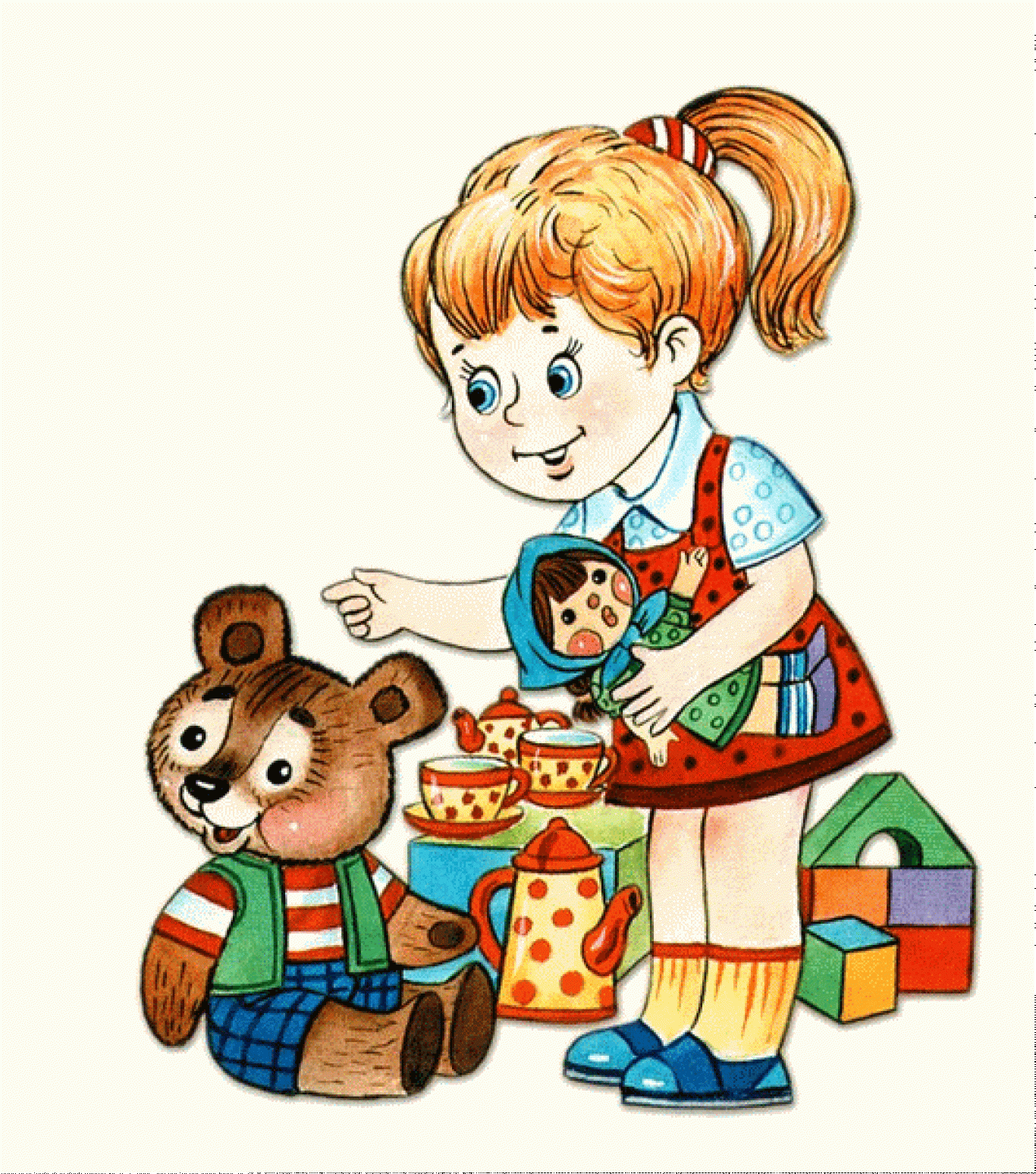 